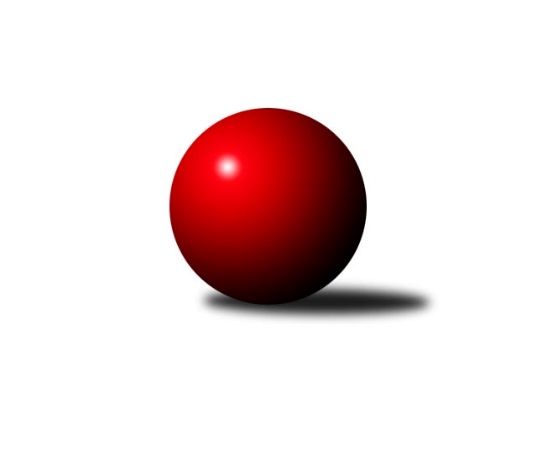 Č.3Ročník 2011/2012	16.10.2011Nejlepšího výkonu v tomto kole: 1696 dosáhlo družstvo: Horní Benešov dorci˝A˝1. KLD C 2011/2012Výsledky 3. kolaSouhrnný přehled výsledků:TJ Tatran Litovel dorci˝A˝	- TJ Start Rychnov n. Kn.	3:1	1424:1335	9.0:3.0	16.10.SKK Hořice dorci˝A˝	- KK Šumperk dorci˝A˝	3:1	1513:1485	7.0:5.0	16.10.SKK Náchod dorci˝A˝	- TJ Jiskra Hylváty dorci ˝A˝	2:2	1622:1645	5.0:7.0	16.10.Lokomotiva Česká Třebová dorci˝A˝	- Horní Benešov dorci˝A˝	1:3	1425:1696	2.0:10.0	16.10.Tabulka družstev:	1.	Horní Benešov dorci˝A˝	3	2	1	0	8.0 : 4.0 	23.5 : 12.5 	 1600	5	2.	SKK Hořice dorci˝A˝	3	2	1	0	8.0 : 4.0 	21.5 : 14.5 	 1498	5	3.	KK Šumperk dorci˝A˝	3	2	0	1	7.0 : 5.0 	19.5 : 16.5 	 1479	4	4.	TJ Tatran Litovel dorci˝A˝	3	1	1	1	6.0 : 6.0 	20.0 : 16.0 	 1424	3	5.	SKK Náchod dorci˝A˝	3	1	1	1	6.0 : 6.0 	15.5 : 20.5 	 1495	3	6.	Lokomotiva Česká Třebová dorci˝A˝	3	1	0	2	6.0 : 6.0 	15.5 : 20.5 	 1387	2	7.	TJ Jiskra Hylváty dorci ˝A˝	3	0	2	1	5.0 : 7.0 	17.0 : 19.0 	 1487	2	8.	TJ Start Rychnov n. Kn.	3	0	0	3	2.0 : 10.0 	11.5 : 24.5 	 1346	0Podrobné výsledky kola:	 TJ Tatran Litovel dorci˝A˝	1424	3:1	1335	TJ Start Rychnov n. Kn.		118 	 122 	 132 	128	500 	 4:0 	 436 	 99	109 	 103	125	Milan Poloch	Tomáš Pěruška	103 	 107 	 115 	140	465 	 3:1 	 439 	 118	102 	 112	107	Michal Ehl	Petr Jindra	121 	 116 	 116 	106	459 	 2:2 	 460 	 117	108 	 120	115	Ondřej Lepkarozhodčí: Nejlepší výkon utkání: 500 - 	 SKK Hořice dorci˝A˝	1513	3:1	1485	KK Šumperk dorci˝A˝	Dominik Ruml *1	117 	 125 	 103 	115	460 	 0:4 	 540 	 148	146 	 118	128	Martin Sedlář	Martin Mazura	127 	 117 	 136 	138	518 	 4:0 	 432 	 123	98 	 102	109	Adam Běláška	Ladislav Zívr	136 	 136 	 135 	128	535 	 3:1 	 513 	 129	135 	 114	135	Martin Mikuličrozhodčí: střídání: *1 od 61. hodu František KráčmarNejlepší výkon utkání: 540 - Martin Sedlář	 SKK Náchod dorci˝A˝	1622	2:2	1645	TJ Jiskra Hylváty dorci ˝A˝	Martin Kováčik	121 	 130 	 163 	128	542 	 2:2 	 528 	 140	125 	 125	138	Jan Vencl	Nina Brožková	145 	 120 	 128 	126	519 	 1:3 	 563 	 139	130 	 146	148	Jiří John	Miloš Hofman	143 	 150 	 125 	143	561 	 2:2 	 554 	 145	146 	 136	127	Jakub Stejskalrozhodčí: Nejlepší výkon utkání: 563 - Jiří John	 Lokomotiva Česká Třebová dorci˝A˝	1425	1:3	1696	Horní Benešov dorci˝A˝	Michal Vondrouš	113 	 120 	 103 	117	453 	 0:4 	 606 	 152	147 	 150	157	Jaromír  Hendrych ml.	Jiří Kmoníček	113 	 149 	 124 	124	510 	 2:2 	 486 	 135	113 	 131	107	Vladislav Vavrák	Dominik Hýbl	120 	 109 	 115 	118	462 	 0:4 	 604 	 166	140 	 168	130	Michal Krejčiříkrozhodčí: Nejlepší výkon utkání: 606 - Jaromír  Hendrych ml.Pořadí jednotlivců:	jméno hráče	družstvo	celkem	plné	dorážka	chyby	poměr kuž.	Maximum	1.	Michal Krejčiřík 	Horní Benešov dorci˝A˝	554.00	373.3	180.7	6.3	3/3	(604)	2.	Jaromír  Hendrych ml. 	Horní Benešov dorci˝A˝	541.00	351.3	189.7	7.7	3/3	(606)	3.	Ladislav Zívr 	SKK Hořice dorci˝A˝	528.25	355.3	173.0	6.8	2/2	(568)	4.	Miloš Hofman 	SKK Náchod dorci˝A˝	523.00	349.0	174.0	4.5	2/2	(561)	5.	Martin Sedlář 	KK Šumperk dorci˝A˝	520.50	364.5	156.0	8.5	2/2	(540)	6.	Jiří John 	TJ Jiskra Hylváty dorci ˝A˝	518.50	356.0	162.5	9.5	2/3	(563)	7.	Martin Kováčik 	SKK Náchod dorci˝A˝	515.75	349.5	166.3	6.8	2/2	(542)	8.	David Láčík 	Horní Benešov dorci˝A˝	514.50	348.5	166.0	9.0	2/3	(542)	9.	Dominik Ruml 	SKK Hořice dorci˝A˝	499.50	345.5	154.0	9.5	2/2	(508)	10.	Jakub Stejskal 	TJ Jiskra Hylváty dorci ˝A˝	498.00	334.3	163.7	4.7	3/3	(554)	11.	Martin Mikulič 	KK Šumperk dorci˝A˝	494.00	343.0	151.0	9.3	2/2	(513)	12.	Nina Brožková 	SKK Náchod dorci˝A˝	486.25	334.3	152.0	11.8	2/2	(519)	13.	Jan Vencl 	TJ Jiskra Hylváty dorci ˝A˝	485.33	332.0	153.3	10.0	3/3	(528)	14.	Jiří Kmoníček 	Lokomotiva Česká Třebová dorci˝A˝	484.00	330.7	153.3	9.7	3/3	(510)	15.	Petr Jindra 	TJ Tatran Litovel dorci˝A˝	477.00	325.5	151.5	12.0	2/2	(495)	16.	Tomáš Pěruška 	TJ Tatran Litovel dorci˝A˝	470.75	312.8	158.0	11.0	2/2	(488)	17.	Adam Běláška 	KK Šumperk dorci˝A˝	464.00	332.3	131.8	13.3	2/2	(510)	18.	Ondřej Lepka 	TJ Start Rychnov n. Kn.	459.00	314.7	144.3	12.7	3/3	(464)	19.	Milan Poloch 	TJ Start Rychnov n. Kn.	451.00	311.3	139.7	12.0	3/3	(485)	20.	Michal Vondrouš 	Lokomotiva Česká Třebová dorci˝A˝	440.00	314.7	125.3	16.3	3/3	(453)	21.	Michal Ehl 	TJ Start Rychnov n. Kn.	435.67	311.0	124.7	18.0	3/3	(439)		Martin Mazura 	SKK Hořice dorci˝A˝	518.00	351.0	167.0	10.0	1/2	(518)		František Kráčmar 	SKK Hořice dorci˝A˝	496.00	323.0	173.0	8.0	1/2	(496)		Vladislav Vavrák 	Horní Benešov dorci˝A˝	486.00	314.0	172.0	7.0	1/3	(486)		Jan Kmoníček 	Lokomotiva Česká Třebová dorci˝A˝	485.00	323.0	162.0	9.0	1/3	(485)		 		479.00	331.3	147.8	9.8	2/0	(500)		Karel Řehák 	TJ Jiskra Hylváty dorci ˝A˝	474.00	329.0	145.0	13.0	1/3	(474)		Dominik Hýbl 	Lokomotiva Česká Třebová dorci˝A˝	462.00	336.0	126.0	15.0	1/3	(462)Sportovně technické informace:Starty náhradníků:registrační číslo	jméno a příjmení 	datum startu 	družstvo	číslo startu
Hráči dopsaní na soupisku:registrační číslo	jméno a příjmení 	datum startu 	družstvo	Program dalšího kola:4. kolo23.10.2011	ne	10:00	TJ Start Rychnov n. Kn. - Horní Benešov dorci˝A˝	23.10.2011	ne	10:00	TJ Jiskra Hylváty dorci ˝A˝ - Lokomotiva Česká Třebová dorci˝A˝	23.10.2011	ne	10:00	KK Šumperk dorci˝A˝ - SKK Náchod dorci˝A˝	23.10.2011	ne	10:00	TJ Tatran Litovel dorci˝A˝ - SKK Hořice dorci˝A˝	Nejlepší šestka kola - absolutněNejlepší šestka kola - absolutněNejlepší šestka kola - absolutněNejlepší šestka kola - absolutněNejlepší šestka kola - dle průměru kuželenNejlepší šestka kola - dle průměru kuželenNejlepší šestka kola - dle průměru kuželenNejlepší šestka kola - dle průměru kuželenNejlepší šestka kola - dle průměru kuželenPočetJménoNázev týmuVýkonPočetJménoNázev týmuPrůměr (%)Výkon3xJaromír  Hendrych ml.Horní Benešov d6061xJaromír  Hendrych ml.Horní Benešov d117.266063xMichal KrejčiříkHorní Benešov d6042xMichal KrejčiříkHorní Benešov d116.886041xJiří JohnHylváty dorci˝A5632xJiří JohnHylváty dorci˝A113.325631xMiloš HofmanSKK Náchod dorc5611xMiloš HofmanSKK Náchod dorc112.925611xJakub StejskalHylváty dorci˝A5542xJakub StejskalHylváty dorci˝A111.515542xMartin KováčikSKK Náchod dorc5422xMartin KováčikSKK Náchod dorc109.1542